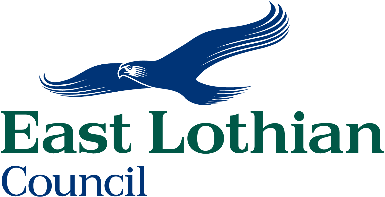 Change Of Choice Form Please tick This form should be used to tell us about changes to the areas of choice & house types on your application for housing.However: -If you wish to add a joint applicant, update your address or household details you must complete a new housing application form (this will not afffect your original date of application).  Please provide your contact details  and a new application form will be sent to you.If you wish to discuss removing a joint applicant or member of your household, you must contact your local housing office and speak with a Community Housing Officer on 01620 827827.  Alternatively, please provide your contact details and an officer will contact you.Housing Application Number if known:   Main Applicant’s Name: 	_____________________________________________________Present address:	_____________________________________________________	_____________________________________________________Postcode:	_____________________________________________________Telephone no:	_____________________________________________________Date of Birth:	_____________________________________________________Applicant Signature:	_______________________________	Date:  _____________________…………………………………………………………………………………………………………………………………………………………..Changing Your ChoicesDWELLING TYPESPlease select the dwelling types you wish to be considered for.  Your housing application will be updated to reflect these choices i.e. any existing property types not selected will be removed from your application for housing.Please tick  to select areas*There are some studio flats throughout the county – please contact your local housing office for further informationAREAS OF CHOICEPLEASE NOTE:  Applicants can select as many or as few areas of choice as they wish, however, the fewer areas selected will mean that you will have to wait longer for housing.  The more areas selected will maximise your opportunities for housing.  Your housing application will be updated to reflect these choices i.e. any existing areas not selected will be removed from your application for housing.If you require further information regarding the streets held within the areas listed above, please contact your local area housing office or refer to our web site www.eastlothian.gov.uk.Please tick  to select areasMUSSELBURGH AND ALL VILLAGES TRANENT AND ALL VILLAGESPRESTONPANS AND ALL VILLAGESDUNBAR AND ALL VILLAGESNORTH BERWICK AND ALL VILLAGES  (Applicants who select North Berwick must select the whole town).HADDINGTON AND ALL VILLAGESFour in a Block GroundFour in a Block UpperDouble Storey HouseBungalowTenement UpperTenement GroundSheltered HousingAmenity HousingMaisonetteWheelchair AccessibleStudio FlatFisherrowMusselburgh CentralPinkieStoneybank & EskviewWimpeyWindsor Park CraighallOldcraighallWallyfordWhitecraig & DeantownBalfour AreaJohn Crescent AreaHarkness Crescent AreaMuirpark AreaEast Saltoun AreaElphinstoneGilchriston AreaGladsmuirGlenkinchie AreaHumbie & Upperkeith AreaMacmerry	New WintonOrmiston	PencaitlandBlindwellsBurghPolwarthPrestonPrestongrangeCockenzieLongniddryPort Seton EastPort Seton WestAshfieldBelhavenDunbar CentreWingateEast LintonInnerwickSpottStentonWhitekirkWest BarnsNorth Berwick TownAberladyDirletonDremGullaneKingstonAmisfieldHaddington EastHaddington CentreHaddington WestAthelstanefordBoltonEast FortuneGarvaldMorhamGifford